Check Programs  The program requires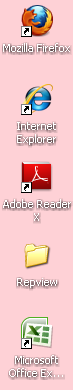 1. Set the macro security-open Excel 2010 Programs-File Options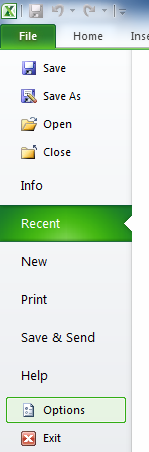 [1-2]Click ‘Trust Center’ and Click button ‘Trust Center Settings…’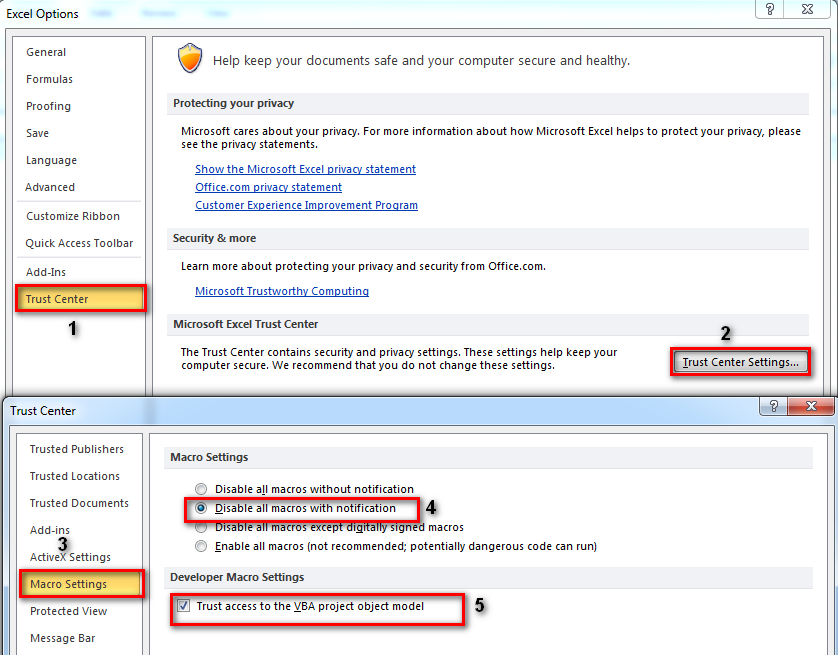 [3-5]-Click tab‘Macro Settings’ choose ‘Disable all macros with notification’ and check ‘Trust access to the VBA project object model’[6-9]-To turn off Protected View on the desktop to prevent this message appearing ‘uncheck’ the following Excel option: -Click tap’ Protected View’ and Uncheck ‘Enable Protected View for files located in potentially unsafe locations’ and click OK OK again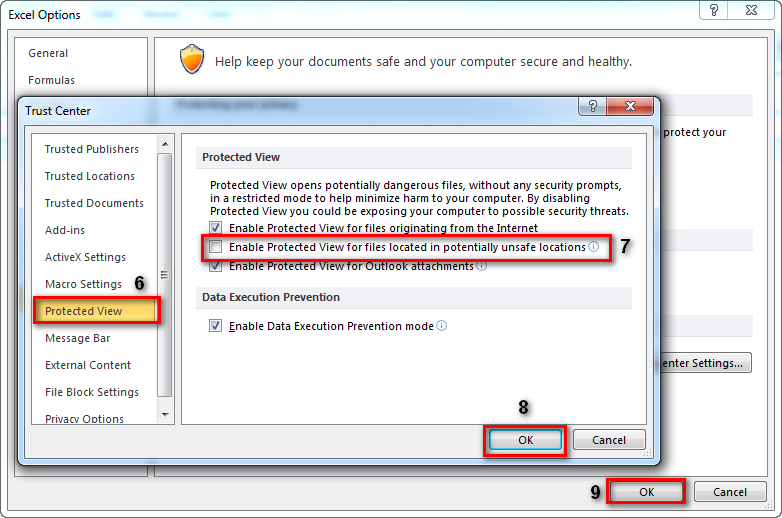 2. Setup the following step.[1-3]-Open IE [internet Explorer] Select ‘Tool -> ‘internet Options’ -> ‘Security ‘Select a Zone ‘Internet’ -> ‘Custom level…’ (Button)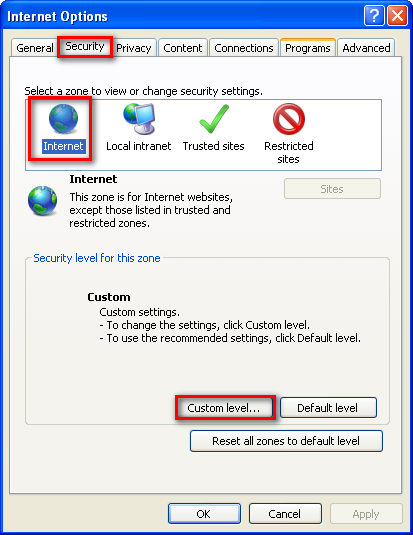 -Go to ‘initialize and script ActiveX controls not marked as safe for….’  Select ‘Prompt’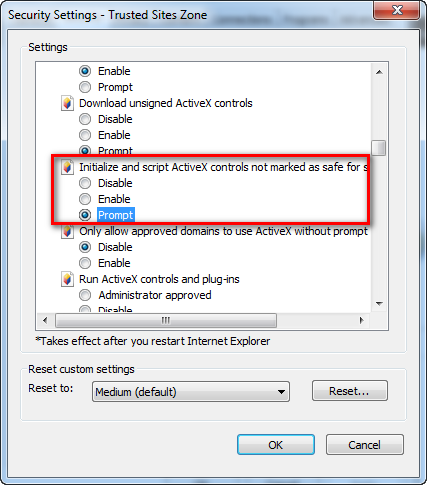 -Go to ‘Downloads’ Select ‘Enable ’  All 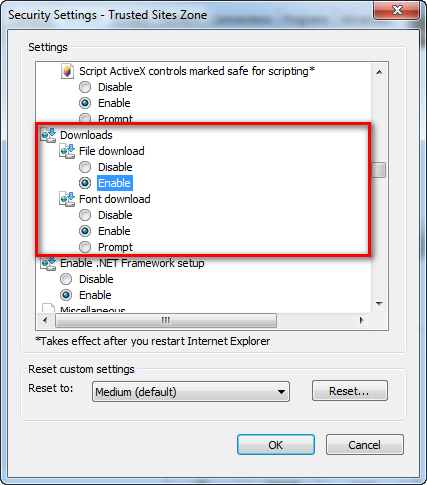 -Go to ‘Allow status bar updates via script’ Select ‘Enable’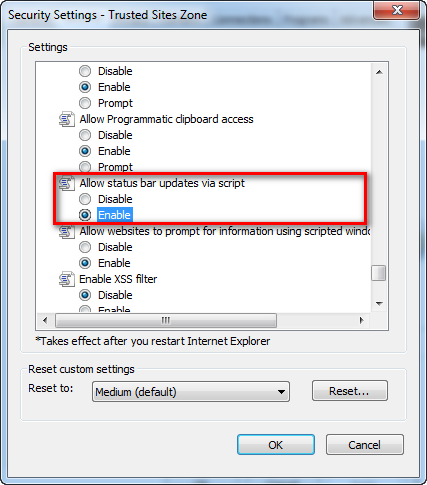 3. Test Run IE/Fire Fox-Open Browser Page Login 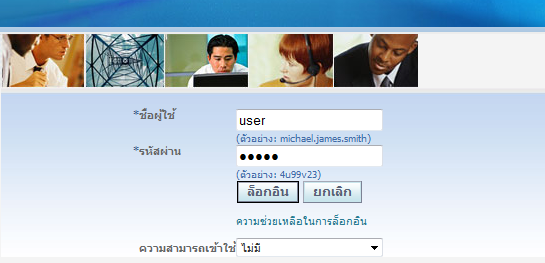 -Go to Homepage Manu ->’General Ledger71’->รายการบันทึก -> เริ่มใช้วิซาร์ต Journal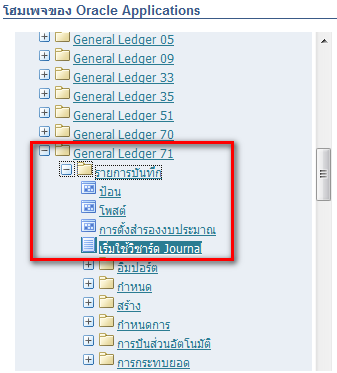 -Check โปรแกรม= excel??- โครงร่าง= สกุลเงินอื่นตามจริง-รายการเดียว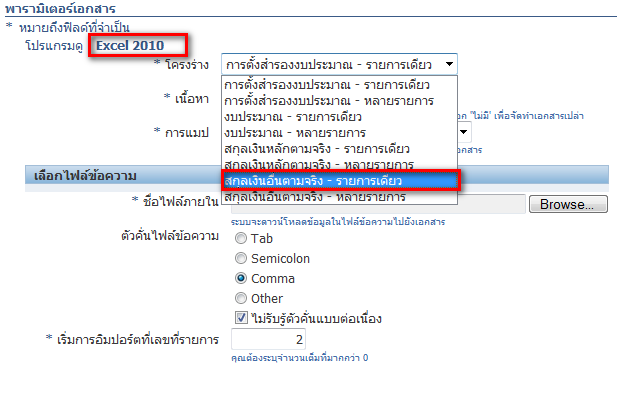 -เนื้อหา=ไม่มี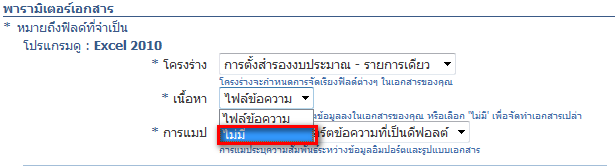 -Click ‘จัดทำเอกสาร’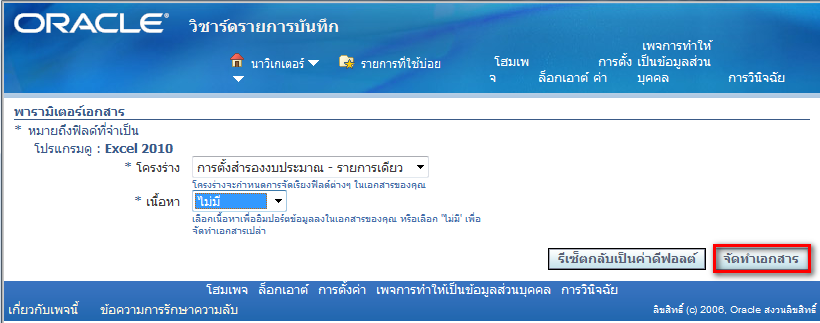 -Popup will show in Browser click ‘Open’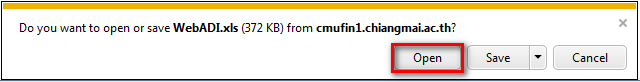 -Program excel will open up Manu Security warning click ‘Enable Content’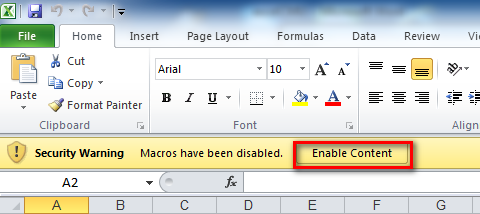 -Finish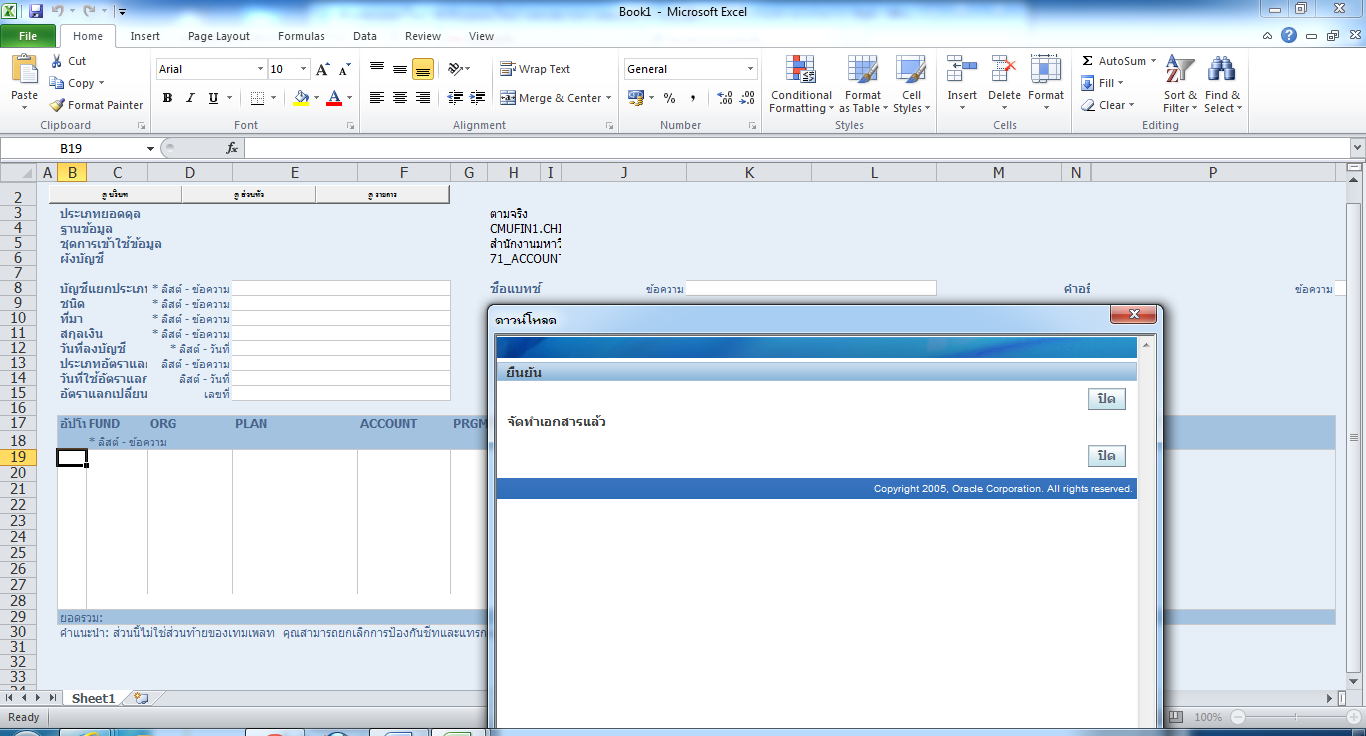 4. Test Export file [excel, word, pdf] from browser ie/Firefox-Go to Manu ‘Payables71’ click ‘ตรวจสอบเงินทุนคงเหลือ’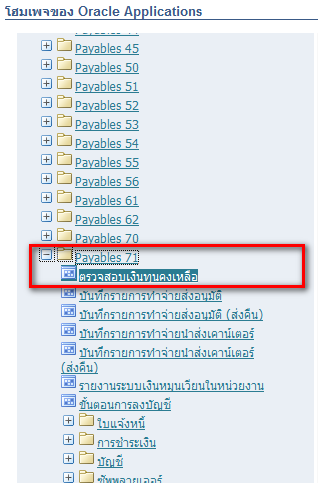 Install Java [Use cases for the first time]-Popup will show in browser click ‘install This Add-on for All users on This Computer….’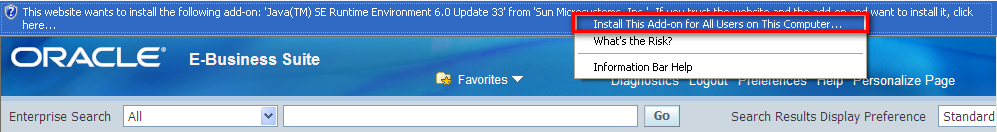 -will have Dialog blog show click ‘install’ [button]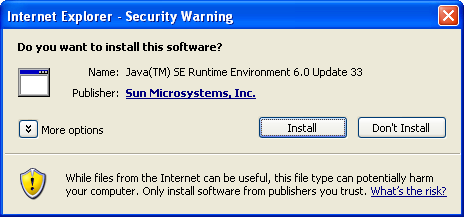 -click install>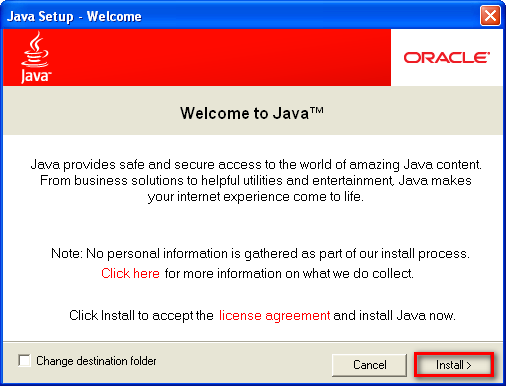 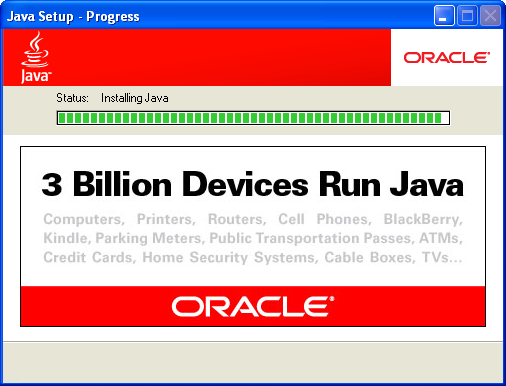 -click Close 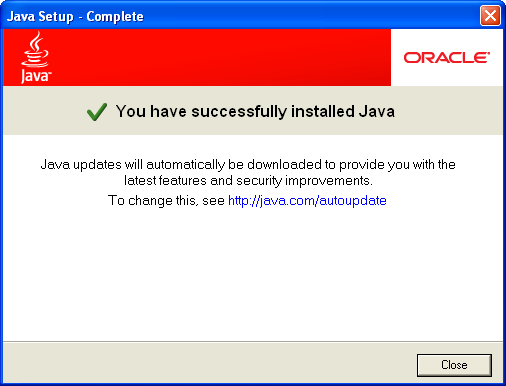 -Go to Manu ‘Payables71’ click ‘ตรวจสอบเงินทุนคงเหลือ’ again-Check ‘Always trust content from this publisher ‘ and click Run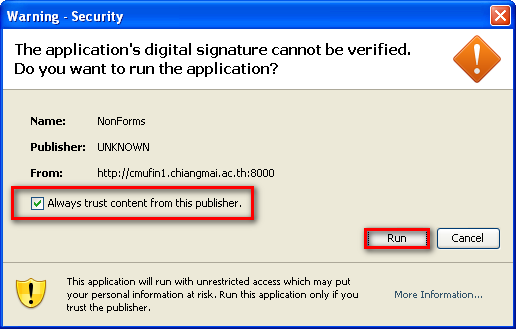 -Will show is picture -click menu ‘Other->Requests->Run and select ‘Single Request’ ->Ok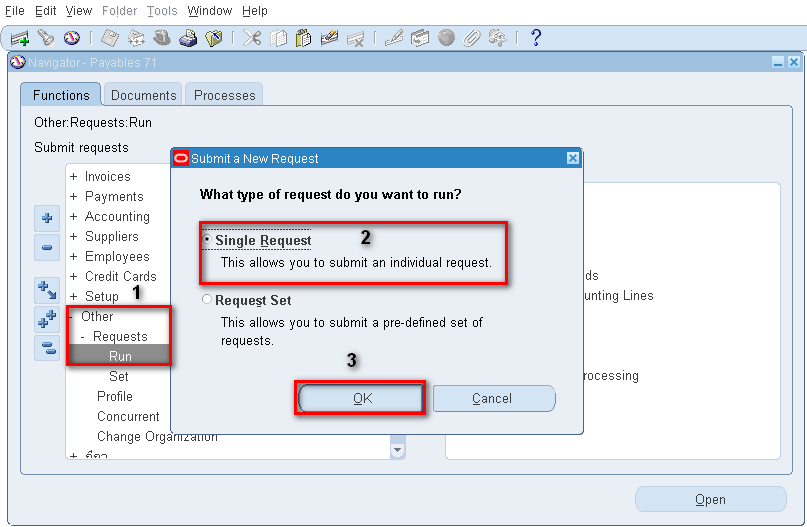 Ex-Search file xml in channel Name and select name ‘Unaccounted Transactions Report (XML) and click OK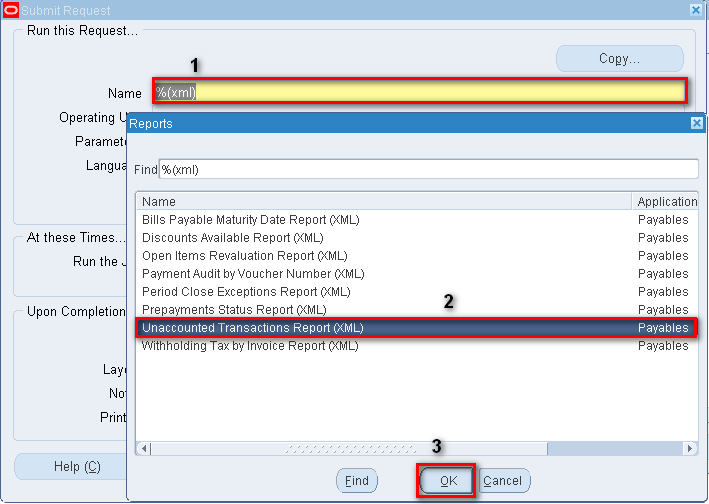 -Select Period Name: May 2555 and click Ok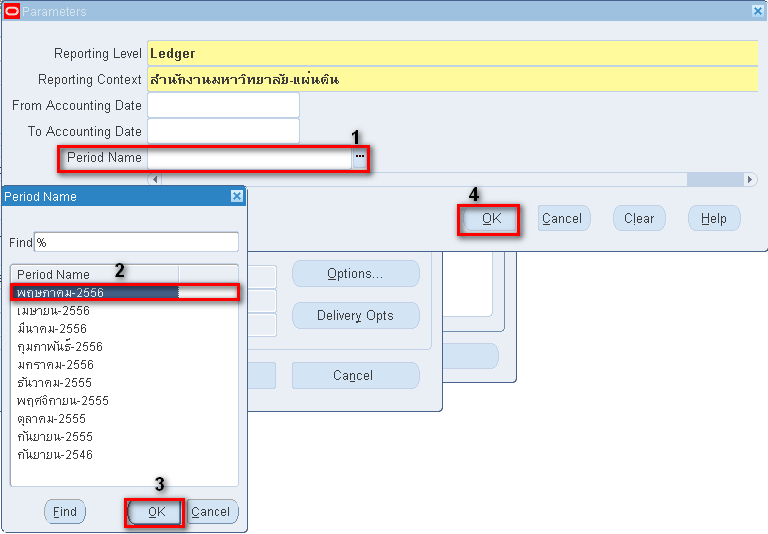 -and Submit report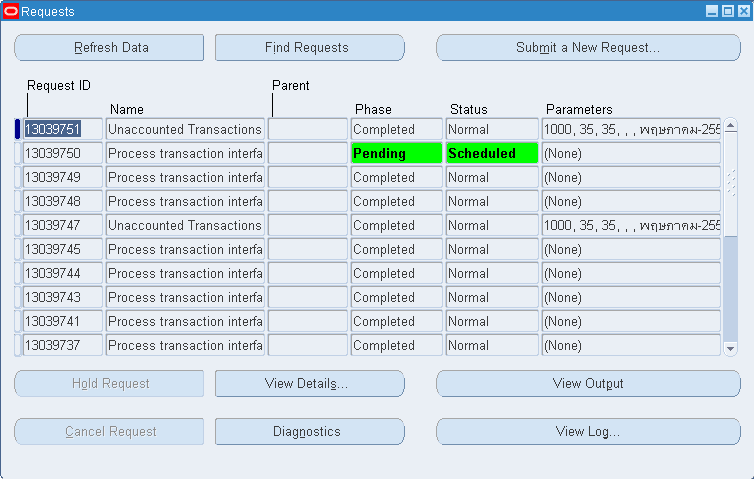 -View Output is Show as picture is file type Word click Open 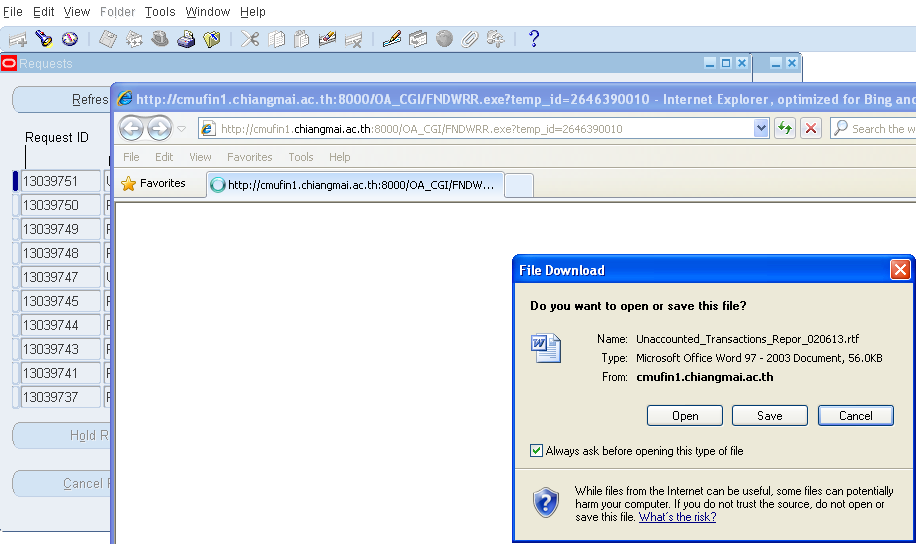 -Submit a New Request select file type at Manu option select format file is Excel and submit again  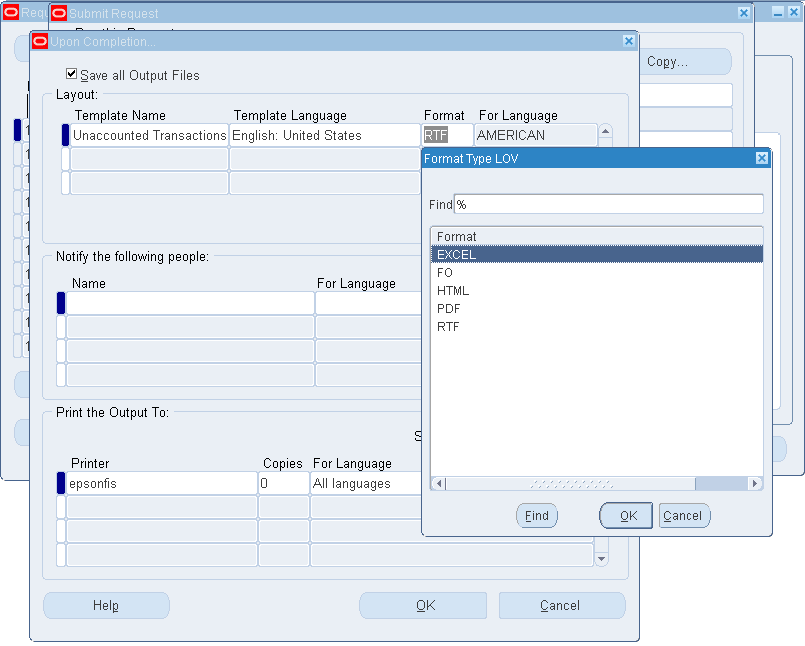 -Show is Picture 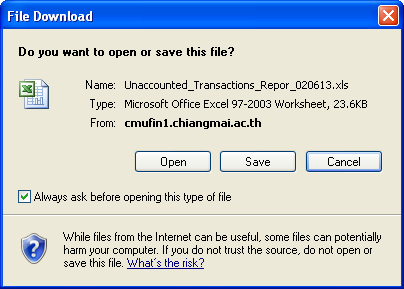 -Submit a New Request select file type at Manu option select format file is PDF and submit again  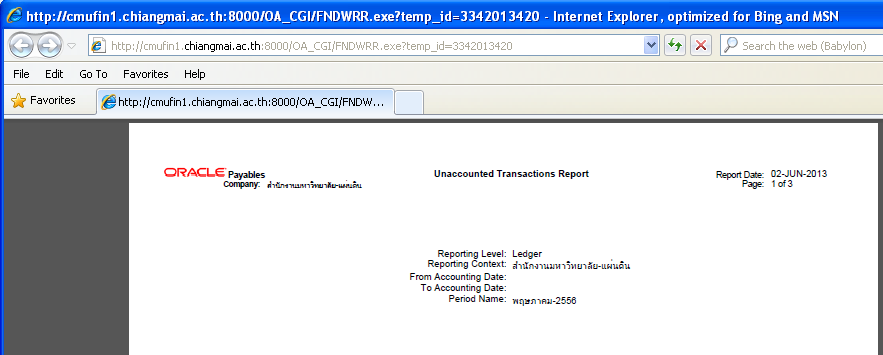 -Completed